Муниципальное бюджетное дошкольное образовательное учреждение                                                        «Детский сад «Вишенка» с. Красное»Симферопольского района Республики КрымКОНСПЕКТ    НОД ПО СТЕП - АЭРОБИКИВ  СРЕДНЕЙ ГРУППЕ«ВЕСЕЛАЯ  СТЕП-АЭРОБИКА»                                                                                          Воспитатель: Заскокина Ю.М.                                                    с. Красное, 2016 г.                                     Образовательная область: физическая культура и здоровье.  Цель:  Формирование культуры здоровья через занятия, включающие степ-аэробику.  Задачи: Образовательная:- продолжать обучать технике степ – аэробики. Развивающие:- Развивать координацию движений, ловкость, быстроту в подвижных играх и эстафетах; - Развивать чувство равновесия, ориентировку в пространстве; - Развивать чувство ритма и умение согласовывать свои движения с музыкой. Воспитательные: - Воспитывать интерес к занятиям физической культурой. -  Воспитывать морально – волевые качества: выдержку, внимание, сосредоточенность, настойчивость в достижении положительных результатов; Интеграция образовательных областей: физическая культура, здоровье, социализация, музыка.  Методы и приемы: Наглядные: показ; художественное слово, объяснение, указание, беседа, вопросы;Игровые: подвижная игра, эстафета.  Оборудование: степ - доски на каждого ребенка, расставленные в шахматном порядке; магнитофон, специальная музыка длястеп – аэробики, игры и эстафет.  Предварительная работа: проведение беседы по технике безопасности в использовании степов, разучивание комплекса степ - аэробики на зарядке, разучивание игры, с использованием степов.                                                         Ход  НОД. 1 часть. Дети входят в зал. Построение в шеренгу. Приветствие. Воспитатель: Сегодня мы с вами отправляемся в страну «Веселой степ - аэробики». Все собрались? Все здоровы? Заниматься все готовы?  Ну, тогда не ленись, на разминку становись! (Музыка гр. Непоседы «Гимнастика», приложение № 1 на диске)  1. Ходьба.  2. На носках, руки вверх3. На пятках, руки за голову4. С высоким подниманием колен5. Ходьба обычная между степами. Перестроение в 2 колонны способом расхождения.  2 часть. ОРУ (Степ – аэробика).Воспитатель: Степ – платформы есть у нас, мы покажем мастер класс!  Комплекс степ - аэробики:(Музыкальный отрезок: Веселая музыка из фильма «Гитлер капут»( приложение № 2 на диске) 1. «Маятник» Стоя у степа (наклоны головы вправо-влево) 2. «Плечи» (поднимать плечи вверх – вниз)  3. Ходьба на степе.  4. «Вперед-назад» (шаги на степ и со степа вперед - назад).5. «Пяточки» (поднятие пяток на степе). 6. Ходьба вокруг степа на пятках руки за головой.  7. Ходьба на степе.  8. «Игра рук» (шагая на степе: поднятие рук к плечу, вверх, к плечу, вниз). 9. «Вправо-влево» (выпад вправо и влево с выносом рук в стороны с полуприседом руки на плечи). 10. «Наклоны» (сидя на полу, наклоны к носкам прямых ног). 11. «Ножницы» (сидя на степе, руки сзади  в упоре.Поднятие попеременно правой и левой ноги вверх). 12. Ходьба около степа с хлопком перед собой и за спиной.  13. «Хлопки» (шаг на степ — со степа с хлопками прямыми руками перед собой и за спиной).( Музыкальный отрезок «Хорошее настроение» группа Непоседы приложение № 3 на диске).  14. Бег: (повтор 2 раза) - на месте;- вокруг степа (в одну и другую стороны); - врассыпную шагом (по команде «Скамейки! » все выполняют бег на месте около скамейки)  1. «Вперед-назад» (шаги на степ и со степа вперед - назад). 2. «Юла» (кружение семенящими приставными шагами на степе, руки в стороны)  3. «Звездочки» (стоя на степе, спрыгивание и запрыгивание руки и ноги в стороны и вместе). 4. Ходьба на степе. ( Музыкальный отрезок «Релакс» приложение № 4 на диске) . 1. Дыхательная гимнастика: «Дождь» (вдох - руки вверх; выдох – руки вниз со звуком «Ш»).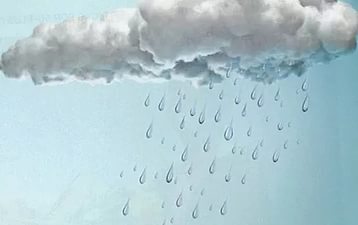 2. «Рыбки» (лежа на степе, руки над головой.Поднятие ног, руки вверху над головой).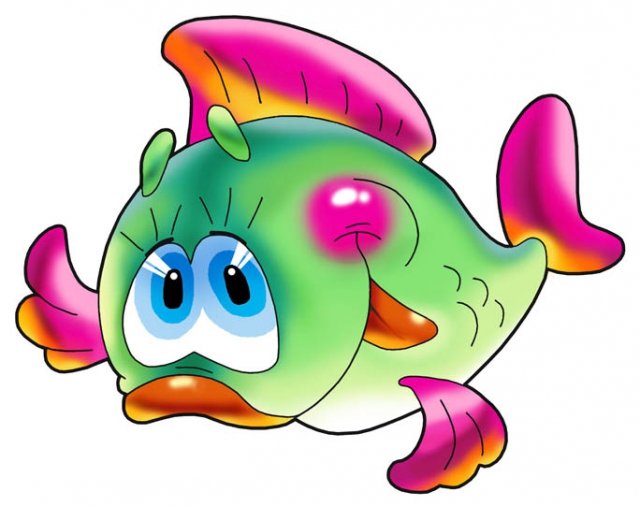  3. «Колобок» (перекаты из положения сидя - 4 раза) 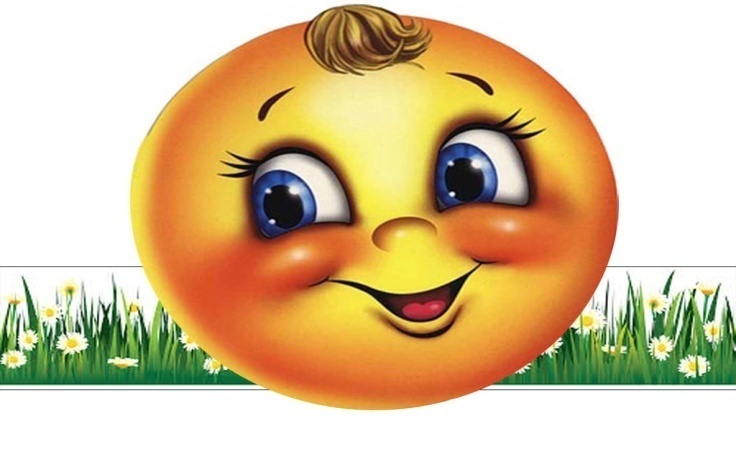  Перестроение в 2 колонны.  Чтобы было веселее мяч возьмем мы поскорее.  Чтоб проворным стать атлетом проведем мы эстафету. ОВД( музыка « Гитлер капут») 1. Прыжки через степы с мячом в руках, обратно прокатывают мяч змейкой и предают следующему. (2 р.)  2. Бег змейкой между скамеек с мячом в руках, обратно прямо, мяч передать следующему и встать в конец колонны. (2 р.)  Чтобы быстроту и ловкость испытать, надо срочно поиграть!  Дети ставят степы по кругу.  Подвижная игра: «Цирковые лошадки» Правила игры. Круг из степов – цирковая арена. Дети идут вокруг степов, высоко поднимая колени («как лошадки на учении», затем по сигналу переходят на бег с высоким подниманием колена, потом на ходьбу и по остановке музыки занимают степ («стойло») . Степов должно быть на 2-3 меньше, чем участников игры (Игра повторяется 3 раза).  3 часть.  Дети убирают степы в определенное место, садятся на ковер и выполняют упражнение на дыхание и расслабление. Построение в шеренгу. Заключительная беседа о выполненных упражнениях. Выход колонной из зала.